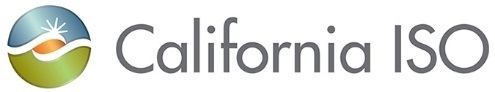 CLUSTERMINIMUM REQUIREMENTS FOR AN 
INTERCONNECTION REQUEST (IR) APPLICATION:	1.	$150,000 Interconnection Study Deposit	2.	Completed Appendix 1 (Interconnection Request - attached)	3.	Completed Attachment A to Appendix 1 (Generator Technical Data – Excel):
	Technical Data Tab:  Must contain no errors and all warnings must be explained	IR Validation and Comments Tab:  Column A must be filled in the “Yes” or “N/A” on all items	4.	Evidence of Site Exclusivity or Deposit in Lieu of Site Exclusivity	5.	Load Flow Model (.epc)	6.	Dynamic Model (.dyd)	7.	Reactive Power capability document 	8.	Site Drawing	9.	Single Line Diagram	10.	Plot showing flat run and bump test (fault at bus and clear after 4-6 cycles) from PSLF (screenshot okay)	11.	Plot showing requested MW at POI from PSLF (screenshot okay)	12.	Ensure all blanks are filled in on the first page of the Generator 
      Interconnection Study Process Agreement.  Failure to do so will cause an
      error when attempting to upload Appendix 1.	13.	Inverter Based Resource (IBR) Interconnection Request Model Validation Procedure / ToolAppendix 1 Interconnection RequestINTERCONNECTION REQUESTNO HARD COPY REQUIRED FOR INTERCONNECTION REQUESTS SUBMITTED ELECTRONICALLY VIA RIMSProvide one hard copy of this completed form pursuant to Section 7 of this Appendix 1 below for non-electronic submissions.1. 	The undersigned Interconnection Customer submits this request to interconnect its Generating Facility with the CAISO Controlled Grid pursuant to the CAISO Tariff (check only one):	  Queue Cluster Process.  Deliverability from Non-Participating TOs pursuant to GIDAP Section 9.4.2.	This Interconnection Request is for (check only one):  A proposed new Generating Facility.  An increase in the generating capacity3. 	Requested Deliverability Statuses are:	On-Peak (for purposes of Net Qualifying Capacity) (check one):  Full Capacity  Partial Deliverability for       % of electrical output 
  Energy OnlyOff-Peak Deliverability Status for Solar and Wind Projects (check one):
  Off-Peak Deliverability  Economic OnlyComments:       4. 	The Interconnection Customer provides the following information:a. 	Address or location, including the county, of the proposed new Generating Facility site or, in the case of an existing Generating Facility, the name and specific location, including the county, of the existing Generating Facility;Project Name:  		       					Project Location:
Street Address:        City:  	     County:  	     State:	     Zip Code:  	     GPS Coordinates (decimal format):  	Latitude:      		Longitude:       b. 	Provide the following project megawatt values.  If project is an increase to an existing project, provide values based on the MW increase only.  Total Generating Facility Gross Capacity:	      MVAThis value equals the total installed MW capacity at unity power factorTotal Generating Facility Gross Output:		      MWGross output achieving desired net MW at POI described below 	Generating Facility Auxiliary Load:		      MWMaximum Net Megawatt Electrical Output:  	      MW* 
This is for a proposed new Generating Facility, Total Generating Facility Gross Output less Generating Facility Auxiliary Load
OR 
Net Megawatt increase: 			      MW**This is for an increase or Material Modification to an existing Generating Facility, Total Generating Facility Gross Output less Generating Facility Auxiliary Load  
Anticipated losses between the Generating Facility and POI:	      MW
Include all transformer and line losses between the generating units and the POI
Requested Interconnection Service Capacity (Desired Net MW at POI)	      MW
Maximum Net Megawatt Electrical Output less Anticipated Losses
This MW value is the basis for delineation between large (>20 MW) and small projects (≤20 MW), and the pro rata basis for cost allocations of Reliability Network Upgrades (RNUs) except short circuit related RNUs in the Cluster Phase I and Phase II interconnection studies.  This is the value that will appear in the ISO Generation Interconnection Queue Report. Your TP Deliverability Allocations will not be able to exceed this value.Provide a description of any automatic control scheme which will be installed to ensure that the Requested Interconnection Service Capacity does not exceed the above desired value. c.	Type of project (i.e., gas turbine, hydro, wind, etc.) and general description of the equipment configuration (if more than one type is chosen include gross installed MW for each). Note: if project is an increase to an existing project, provide values based on the MW increase onlyTechnologyGeneral description of the equipment configuration (e.g. number, size, type, etc):d.	Proposed In-Service Date (first date transmission is needed to the facility), Trial Operation Commencement date and Commercial Operation Date in MM/DD/YYYY format and term of service (dates must be sequential, proposed Commercial Operation Date may not be more than seven (7) years from date of application):								(MM/DD/YYYY)Proposed In-Service Date:				     Proposed Trial Operation Commencement Date:		     Proposed Commercial Operation Date:			     Proposed Term of Service (years): 			      e. 	Name, address, telephone number, and e-mail address of the Interconnection Customer’s contact person (primary person who will be contacted);First Name:		     Last Name:		     Title:			     	Company Name:	     	Street Address:		     	City:			     	State:			     	Zip Code:		     	Phone Number:		     	Fax Number:		     Email Address:		     f. 	Approximate location of the proposed Point of Interconnection (i.e., specify transmission facility interconnection point name, voltage level, and the location of interconnection); 	Substation or Transmission Line Name:	     		Voltage Level:	      kVThird-party Shared Gen-tie: If “Yes,” requires submission of documentation demonstrating negotiations are in progress or the rights have been secured to be deemed valid (Tariff Appendix DD 3.5.1.5).g. 	Interconnection Customer data (set forth in Attachment A)The Interconnection Customer shall provide to the CAISO the technical data called for in GIDAP Appendix 1, Attachment A (link:  http://www.caiso.com/PublishedDocuments/GeneratingFacilityData-AttachmentAtoAppendix1.xlsm) 5. 	Applicable deposit amount made payable to California ISO.  Send wire funds to CAISO:
Deposit can be made via Fed Wire transfer or ACH.
Funds must be received no later than the close of the cluster window.Please be sure and reference the project name in the notes area of the wire transfer.Wiring information:
Wells Fargo Bank (LGIP)ABA 121000248Acct 4122041825Federal Tax ID #94-3274043
CAISO is a Corporation.6.	Evidence of Site Exclusivity as specified in the GIDAP and name(s), address(es) and contact information of site owner(s) (check one):	  Is attached to this Interconnection Request		If attaching evidence of Site Exclusivity, please answer the following:Type of Site Exclusivity Provided: (Note that letters of intent or similar agreements are not acceptable as proof of Site Exclusivity) 	Proof of Ownership (Deed)	Lease Agreement	Option to Purchase 	Option to Lease	Other? Please Explain      Is Site Exclusivity granted to the Interconnection Customer (i.e. to the same entity with the same name) identified in Section 9 of this Interconnection Request?  	Yes	No	If No, please explain relationship between entities:      Term of Agreement? Including agreement effective upon and execution of option (If applicable)? Years      Term of Option, including renewals? (If applicable) Years       Acreage acquired or reserved for project site?        Deposit in lieu of Site Exclusivity via check or Fed Wire, Site Exclusivity will be provided at a later date in accordance with this GIDAP7.	This Interconnection Request shall be submitted to the CAISO via https://rimspub.caiso.com/rims5/logon.do.  Mailing address for non-electronic submissions:California ISO						Attn:  Grid AssetsP.O. Box 639014Folsom, CA  95763-9014OROvernight address:  California ISO
Attn:  Grid Assets
250 Outcropping Way
Folsom, CA  956308.	Representative of the Interconnection Customer to contact: [To be completed by the Interconnection Customer]First Name:	     Last Name:	     Title: 	     Company Name:	     Street Address:	     City:	     	State:	     Zip Code: 	     Phone Number:	     Fax Number:	     Email Address: 	     9.	This Interconnection Request is submitted by:Legal name of the Interconnection Customer:	     (Punctuation and spelling of Legal name must match Secretary of State document exactly)State of Origin for Secretary of State Document:	     Name of Parent Company (if applicable):	     	By executing this Interconnection Request, Interconnection Customer hereby consents to CAISO’s disclosure of its confidential information during the evaluation of this request to those Affected Systems who have entered into an appropriate non-disclosure agreement with CAISO and pursuant to Appendix DD of the CAISO Tariff, including Sections 3.7 and 15.1.2.  Your electronic signature below indicates your agreement with the following statement: By typing my name in the following line and clicking on the submission box below, the Interconnection Customer identified above certifies that the information contained in this Interconnection Request and Generator Interconnection Study Process Agreement for Queue Clusters is true and correct to the best of its knowledge.  The Generator Interconnection Study Process Agreement for Queue Clusters becomes effective upon submittal of this form to the CAISO.First Name:	     Last Name:	     Title:			     Date (MM/DD/YYYY):	     GENERATOR INTERCONNECTION STUDY PROCESS AGREEMENT 
FOR QUEUE CLUSTERSTHIS AGREEMENT is made and entered into this       day of      , 20      by and between      , a       organized and existing under the laws of the State of      , ("Interconnection Customer") and the California Independent System Operator Corporation, a California nonprofit public benefit corporation existing under the laws of the State of California, ("CAISO").  The Interconnection Customer and the CAISO each may be referred to as a "Party," or collectively as the "Parties."RECITALSWHEREAS, the Interconnection Customer is proposing to develop a Generating Facility or generating capacity addition to an existing Generating Facility consistent with the Interconnection Request submitted by the Interconnection Customer dated      ; andWHEREAS, the Interconnection Customer desires to interconnect the Generating Facility with the CAISO Controlled Grid pursuant to Appendix DD to the CAISO Tariff; andWHEREAS, the Interconnection Customer has requested the CAISO to conduct or cause to be performed Interconnection Studies to assess the system impact of interconnecting the Generating Facility to the CAISO Controlled Grid and to specify and estimate the cost of the equipment, engineering, procurement and construction work needed on the Participating TO’s electric system in accordance with Good Utility Practice to physically and electrically connect the Generating Facility to the CAISO Controlled Grid;NOW, THEREFORE, in consideration of and subject to the mutual covenants contained herein the Parties agree as follows:1.0 	When used in this Agreement, with initial capitalization, the terms specified shall have the meanings indicated in the CAISO’s FERC-approved Generation Interconnection and Deliverability Allocation Procedures in CAISO Tariff Appendix DD “GIDAP” or the Master Definitions Supplement, Appendix A to the CAISO Tariff, as applicable.2.0 	The Interconnection Customer elects and the CAISO shall conduct or cause to be performed Interconnection Studies, including any accelerated Interconnection Study, in accordance with the CAISO Tariff.3.0 	The scope of the Interconnection Studies shall be subject to the assumptions set forth in Appendices A and B to this Agreement.4.0 	The Interconnection Studies will be based upon the technical information provided by the Interconnection Customer in the Interconnection Request, as may be modified under the CAISO Tariff.  The CAISO reserves the right to request additional technical information from the Interconnection Customer as may reasonably become necessary consistent with Good Utility Practice during the course of the Interconnection Studies.5.0 	[NOT USED] 6.0 	Consistent with the GIDAP and CAISO Tariff, the Interconnection Customer will provide deposits and pay its share of actual costs of applicable studies, including in excess of provided deposits.  The CAISO and Participating TO will provide invoices and refunds on a timely basis required by the GIDAP and the CAISO Tariff.Following the issuance of an Interconnection Study report, the CAISO shall charge and the Interconnection Customer shall pay its share of the actual costs of the Interconnection Study pursuant to Section 3.5.1 of the GIDAP.Any difference between the deposits made toward the Interconnection Study process and associated administrative costs, including any accelerated studies, and the actual cost of the Interconnection Studies and associated administrative costs shall be paid by or refunded to the Interconnection Customer, in the appropriate allocation, in accordance with Section 3.5.1 of the GIDAP.7.0 	Pursuant to Section 3.7 of the GIDAP, the CAISO will coordinate the conduct of any studies required to determine the impact of the Interconnection Request on Affected Systems.  The CAISO may provide a copy of the Interconnection Studies or other assessments to an Affected System Operator and the Western Electricity Coordinating Council.  Requests for review and input from Affected System Operators or the Western Electricity Coordinating Council may arrive at any time prior to interconnection.8.0 	Substantial portions of technical data and assumptions used to perform the Phase I Interconnection Study, such as system conditions, existing and planned generation, and unit modeling, may change after the CAISO provides the Interconnection Study results to the Interconnection Customer.  Interconnection Study results will reflect available data at the time the CAISO provides the Phase I Interconnection Study report to the Interconnection Customer.  The CAISO shall not be responsible for any additional costs, including, without limitation, costs of new or additional facilities, system upgrades, or schedule changes, that may be incurred by the Interconnection Customer as a result of changes in such data and assumptions.9.0 	[NOT USED]10.0 	The CAISO and Participating TO(s) shall maintain records and accounts of all costs incurred in performing the Interconnection Study in sufficient detail to allow verification of all costs incurred, including associated overheads.  The Interconnection Customer shall have the right, upon reasonable notice, within a reasonable time at the CAISO’s offices and at its own expense, to audit the CAISO’s records as necessary and as appropriate in order to verify costs incurred by the CAISO.  Any audit requested by the Interconnection Customer shall be completed, and written notice of any audit dispute provided to the CAISO representative, within one hundred eighty (180) calendar days following receipt by the Interconnection Customer of the CAISO’s notification of the final costs of the Interconnection Study.11.0 	In accordance with Section 3.8 of the GIDAP, the Interconnection Customer may withdraw its Interconnection Request at any time by written notice to the CAISO.  Upon receipt of such notice, this Agreement shall terminate, subject to the requirements of Section 3.5.1 and 11.4 of the GIDAP.12.0 	This Agreement shall become effective upon submission to the CAISO.  If the CAISO does not receive the executed Agreement and deposit or other Interconnection Financial Security pursuant to Section 3.5.1 of the GIDAP from the Interconnection Customer, then the Interconnection Request will be deemed withdrawn upon the Interconnection Customer’s receipt of written notice by the CAISO pursuant to Section 3.8 of the GIDAP.13.0 	Miscellaneous.13.1	Dispute Resolution.   Any dispute, or assertion of a claim, arising out of or in connection with this Agreement, shall be resolved in accordance with Section 15.5 of the GIDAP.13.2	Confidentiality.  Confidential Information shall be treated in accordance with Section 15.1 of the GIDAP.13.3 	Binding Effect.  This Agreement and the rights and obligations hereof, shall be binding upon and shall inure to the benefit of the successors and assigns of the Parties hereto.13.4	Conflicts.  In the event of a conflict between the body of this Agreement and any attachment, appendices or exhibits hereto, the terms and provisions of the body of this Agreement shall prevail and be deemed the final intent of the Parties.13.5 	Rules of Interpretation.  This Agreement, unless a clear contrary intention appears, shall be construed and interpreted as follows:  (1) the singular number includes the plural number and vice versa;  (2) reference to any person includes such person’s successors and assigns but, in the case of a Party, only if such successors and assigns are permitted by this Agreement, and reference to a person in a particular capacity excludes such person in any other capacity or individually; (3) reference to any agreement (including this Agreement), document, instrument or tariff means such agreement, document, instrument, or tariff as amended or modified and in effect from time to time in accordance with the terms thereof and, if applicable, the terms hereof; (4) reference to any applicable laws and regulations means such applicable laws and regulations as amended, modified, codified, or reenacted, in whole or in part, and in effect from time to time, including, if applicable, rules and regulations promulgated thereunder; (5) unless expressly stated otherwise, reference to any Article, Section or Appendix means such Article or Section of this Agreement or such Appendix to this Agreement, or such Section of the GIDAP or such Appendix to the GIDAP, as the case may be; (6) "hereunder", "hereof", "herein", "hereto" and words of similar import shall be deemed references to this Agreement as a whole and not to any particular Article, Section, or other provision hereof or thereof; (7) "including" (and with correlative meaning "include") means including without limiting the generality of any description preceding such term; and (8) relative to the determination of any period of time, "from" means "from and including", "to" means "to but excluding" and "through" means "through and including".13.6	Entire Agreement.  This Agreement, including all Appendices and Schedules attached hereto, constitutes the entire agreement between the Parties with reference to the subject matter hereof, and supersedes all prior and contemporaneous understandings or agreements, oral or written, between the Parties with respect to the subject matter of this Agreement.  There are no other agreements, representations, warranties, or covenants which constitute any part of the consideration for, or any condition to, any Party’s compliance with its obligations under this Agreement.13.7	No Third Party Beneficiaries.  This Agreement is not intended to and does not create rights, remedies, or benefits of any character whatsoever in favor of any persons, corporations, associations, or entities other than the Parties, and the obligations herein assumed are solely for the use and benefit of the Parties, their successors in interest and, where permitted, their assigns.13.8	Waiver.  The failure of a Party to this Agreement to insist, on any occasion, upon strict performance of any provision of this Agreement will not be considered a waiver of any obligation, right, or duty of, or imposed upon, such Party.Any waiver at any time by either Party of its rights with respect to this Agreement shall not be deemed a continuing waiver or a waiver with respect to any other failure to comply with any other obligation, right, duty of this Agreement.  Termination or default of this Agreement for any reason by the Interconnection Customer shall not constitute a waiver of the Interconnection Customer's legal rights to obtain an interconnection from the Participating TO or CAISO.  Any waiver of this Agreement shall, if requested, be provided in writing.Any waivers at any time by any Party of its rights with respect to any default under this Agreement, or with respect to any other matter arising in connection with this Agreement, shall not constitute or be deemed a waiver with respect to any subsequent default or other matter arising in connection with this Agreement.  Any delay, short of the statutory period of limitations, in asserting or enforcing any right under this Agreement shall not constitute or be deemed a waiver of such right.13.9	Headings.  The descriptive headings of the various Articles and Sections of this Agreement have been inserted for convenience of reference only and are of no significance in the interpretation or construction of this Agreement.13.10	[NOT USED]13.11	Amendment. The Parties may by mutual agreement amend this Agreement by a written instrument duly executed by both of the Parties.13.12	Modification by the Parties.  The Parties may by mutual agreement amend the Appendices to this Agreement by a written instrument duly executed by both of the Parties.  Such amendment shall become effective and a part of this Agreement upon satisfaction of all applicable laws and regulations.13.13	Reservation of Rights.  The CAISO shall have the right to make a unilateral filing with FERC to modify this Agreement with respect to any rates, terms and conditions, charges, classifications of service, rule or regulation under section 205 or any other applicable provision of the Federal Power Act and FERC’s rules and regulations thereunder, and Interconnection Customer shall have the right to make a unilateral filing with FERC to modify this Agreement pursuant to section 206 or any other applicable provision of the Federal Power Act and FERC’s rules and regulations thereunder; provided that each Party shall have the right to protest any such filing by another Party and to participate fully in any proceeding before FERC in which such modifications may be considered.  Nothing in this Agreement shall limit the rights of the Parties or of FERC under sections 205 or 206 of the Federal Power Act and FERC’s rules and regulations thereunder, except to the extent that the Parties otherwise mutually agree as provided herein.13.14	No Partnership.  This Agreement shall not be interpreted or construed to create an association, joint venture, agency relationship, or partnership between the Parties or to impose any partnership obligation or partnership liability upon any Party.  No Party shall have any right, power or authority to enter into any agreement or undertaking for, or act on behalf of, or to act as or be an agent or representative of, or to otherwise bind, another Party.13.15	Assignment.  This Agreement may be assigned by a Party only with the written consent of the other Party; provided that a Party may assign this Agreement without the consent of the other Party to any Affiliate of the assigning Party with an equal or greater credit rating and with the legal authority and operational ability to satisfy the obligations of the assigning Party under this Agreement; and provided further that the Interconnection Customer shall have the right to assign this Agreement, without the consent of the other Party, for collateral security purposes to aid in providing financing for the Generating Facility, provided that the Interconnection Customer will require any secured party, trustee or mortgagee to notify the other Party of any such assignment.  Any financing arrangement entered into by the Interconnection Customer pursuant to this Section will provide that prior to or upon the exercise of the secured party’s, trustee’s or mortgagee’s assignment rights pursuant to said arrangement, the secured creditor, the trustee or mortgagee will notify the other Party of the date and particulars of any such exercise of assignment right(s).  Any attempted assignment that violates this Section is void and ineffective.  Any assignment under this Agreement shall not relieve a Party of its obligations, nor shall a Party’s obligations be enlarged, in whole or in part, by reason thereof.  Where required, consent to assignment will not be unreasonably withheld, conditioned or delayed.[Signature moved to Interconnection Request section for online submissions]IN WITNESS THEREOF, the Party has caused this Agreement to be duly executed by its duly authorized officers or agents on the day and year first above written.Interconnection Customer:									By:												Printed Name:										Title:												Date:												Appendix A 

[NOT USED] Appendix B 

DATA FORM TO BE PROVIDED BY THE INTERCONNECTION CUSTOMER 
PRIOR TO COMMENCEMENT OF THE PHASE II INTERCONNECTION STUDYProvide one copy of this completed form and other required plans and diagrams in accordance with Section 7 of the GIDAP.Generating Facility name:  ______________________________________________	ISO Queue Position:  ________Project Megawatt Values:Total Generating Facility Gross Output:		_____ MWGenerating Facility Auxiliary Load:		_____ MWMaximum Net Megawatt Electrical Output:  	_____ MW* OR Net Megawatt increase:    _____ MW**Total Generating Facility Output less Generating Facility Auxiliary Load                 **This is for an increase or Material Modification to*This is for a proposed new Generating Facility                  	                                   an existing Generating Facility	              Anticipated losses between the Generating Facility and POI:	 _____ MWRequested Interconnection Service Capacity (Desired Net MW at POI)		 _____ MWMaximum Net Megawatt Electrical Output less Anticipated LossesThis MW value is the basis for delineation between large (>20 MW) and small projects (≤20 MW), and the pro rata basis for cost allocations of Reliability Network Upgrades (RNUs) except short circuit related RNUs in the Cluster Phase I and Phase II interconnection studies.  This is the value that will appear in the ISO Generation Interconnection Queue Report. Your TP Deliverability Allocations will not be able to exceed this value.Provide location plan and one-line diagram of the plant and station facilities.  For staged projects, please indicate future generation, transmission circuits, etc. One set of metering is required for each generation connection to the new bus or existing CAISO Controlled Grid station.  Number of generation connections:  _____On the one line indicate the generation capacity attached at each metering location. (Maximum load on CT/PT)On the one line indicate the location of auxiliary power. (Minimum load on CT/PT)  Will an alternate source of auxiliary power be available during CT/PT maintenance?_____ Yes	_____ NoWill a transfer bus on the generation side of the metering require that each meter set be designed for the total plant generation?	_____ Yes	_____ No(Please indicate on one line). What type of control system or PLC will be located at the Interconnection Customer's Generating Facility? _________________________________________________________________________________________________What protocol does the control system or PLC use?  _______________________________________________________Please provide a 7.5-minute quadrangle of the site. Sketch the plant, station, transmission line, and property line. Physical dimensions of the proposed interconnection station:  _______________________________________________Bus length from generation to interconnection station:  _____________________________________________________Line length from interconnection station to the Participating TO’s transmission line:  ______________________________Tower number observed in the field. (Painted on tower leg)*:  _______________________________________________Number of third party easements required for transmission lines*:  ___________________________________________* To be completed in coordination with the Participating TO or CAISO. Is the Large Generating Facility in the Participating TO’s service area?_____ Yes	_____ NoLocal service provider for auxiliary and other power:       Please provide achievable schedule dates (format MM/DD/YYYY): Environmental survey start:  	__________Environmental impact report submittal:	__________Procurement of project equipment:	__________Begin Construction Date:	__________In-Service Date (ISD):	__________Trial Operation Date:	__________Commercial Operation Date (COD):	__________On-Peak Deliverability Status:  Choose one of the following:_____ Energy Only_____ Full Capacity_____ Partial Deliverability for _____ % of electrical outputOff-Peak Deliverability Status:  Choose one of the following:
_____ Off-Peak Deliverability_____ Economic OnlyComments:  _____________________________________________________________________________TP Deliverability (not applicable for Energy Only Deliverability Status):  Choose one of the following:_____ Option (A), which means that the Generating Facility requires TP Deliverability to be able to continue to commercial operation._____ Option (B), which means that the Interconnection Customer will continue to commercial operation without an allocation of TP Deliverability.Comments:  _____________________________________________________________________________Generation TypeFuel TypeMegawattCo-locationHybrid      (MW)  Co-Located  Hybrid      (MW)  Co-Located  Hybrid      (MW)  Co-Located  Hybrid  Other (please describe):  Other (please describe):Enter Gen TypeEnter Fuel Type        (MW)  Co-Located  HybridComments:  